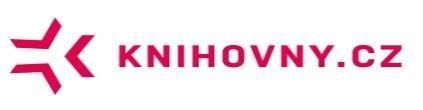 Zápis z jednání Rady portálu Knihovny.czProgram1. Uvítání, představení a schválení programu (M. Lhoták)M. Lhoták uvítal účastníky jednání a seznámil je s programem. Účastníci odsouhlasili program, který dostali k prostudování v předstihu společně s pozvánkou na jednání.Požádal účastníky o přihlášení plným jménem s ohledem na správné zachycení účasti v prezenci. Vyzval účastníky, kteří neuvedli aktuální počet svých zaměstnanců, aby ho uvedli do formuláře v průběhu jednání nebo zaslali ihned po jednání.2. Kontrola plnění úkolů z posledního zasedání Rady (B. Stoklasová)B. Stoklasová provedla kontrolu plnění úkolů z jednání Rady 19.11.2021Získej – kontrola a případná korekce nastavení open source licenceOdpovídá: J. PokornýTermín: ihnedStav: Splněno. Kód je vystaven a průběžně a aktualizován. MVS je kompletní, u EDD probíhá ladění.Příprava a podání projektu KNAV Centrální portál Knihovny.cz – etapa 2022Odpovídá: B. Stoklasová, M. LhotákTermín: 10.12.2021Stav: Splněno, řešení projektu probíhá.Příprava a podání projektu NTK Získej – rok 2022Odpovídá: J. PokornýTermín: 10.12.2021Stav: Splněno, řešení projektu probíhá.Průzkum (ne)využívání služby ZískejOdpovídá: M. Wolna, J. PokornýTermín: prosinec 2021Stav: Splněno, průzkum byl proveden a vyhodnocen, proběhla řada prezentací výsledků průzkumu, prezentace proběhne i na jednání Rady.Dokončení API pro AKS (strana NTK)Odpovídá: M. SvobodaTermín: 2022Stav: Splněno, knihovny ve spolupráci se svými dodavateli AKS připraví projekty pro VISK 2023.Nasazení nového VuFinduOdpovídá: M. KrčálTermín: prosinec 2021Stav: Splněno, v prosinci 2022 byla spuštěna betaverze a v únoru 2022 plný provoz.Implementace EDD na straně MZKOdpovídá: M. KrčálTermín: březen 2022Stav: splněno částečně. Probíhá testování implementace na straně CPK. Dlouho nefungovala platební brána, čímž došlo ke zdržení. Bude následovat školení a provoz v nejbližších měsících.Hledání systémového a dlouhodobě udržitelného řešení pro službu Získej (finanční i personální zajištění)Odpovídá: M. Svoboda, ÚKRTermín: 2021—Stav: Splněno částečně. Došlo k personálnímu posílení (J. Pavlík) a komunikace mezi vývojáři na straně NTK a na straně knihovních systémů se zlepšila. Financování vývoje v NTK z projektu VISK není podle stanoviska MŠMT možné, v této oblasti nedošlo k žádnému posunu stanoviska zřizovatele NTK. Dokončení jednání s alternativními dopravci pro Získej (Zásilkovna + další)Odpovídá: J. PokornýTermín: duben 2022Stav: Splněno částečně. Spolupráce se Zásilkovnou probíhala velmi dobře, nyní se často objevuje problém přeplněných odběrových míst. Služby ostatních dopravců jsou dražší.Propagace CPK na stránkách členských knihovenOdpovídá: všichni členové Rady CPKTermín: průběžněStav: Splněno částečně. Některé zapojené knihovny propagují CPK na svých stránkách velmi zřetelně, jiné ho nepropagují vůbec. 3. CPK – stav a výhled (M. Krčál)PREZENTACEM. Krčál se ve své prezentaci věnoval několika hlavním okruhům:Vývoj portáluMigrace na VuFind 8Migrace oborových branZískej EDDFotografie v Adresáři knihovenNástroje portálu (licence, soutěže)Zapojování knihovenMarketingVýzkumyPropagace a vzděláváníPoznejte.knihovny.czTematické webyPomoc UkrajiněArchitektura.knihovny.czPotřebujeme vaši pomoc INFORMACE PRO KNIHOVNYAktualizace kontaktních údajů Rezervace a objednávkyTlačítko EODDiskusePoděkování týmu MZKM. Lhoták poděkoval M. Krčálovi za pečlivě připravenou prezentaci a celému řešitelskému týmu MZK za výsledky dosažené při řešení CPK.Řezy a kvalitní indexace v CPK a jejich velký potenciálM. Lhoták zdůraznil velký potenciál řezů v CPK, které již byly využity pro oborové brány. Řezy umožňují primárně vidět určitou část CPK. KNAV má mimořádný zájem o vytvoření řezu na míru pro KNAV, což by umožnilo přepnutí KNAV na CPK. Uživatelé KNAV by tak primárně viděli vlastní knihovnu a byl by jim zároveň nabídnut širší kontext CPK. Zdůraznil, že právě toto by mohl být první krok na cestě k přechodu českých knihoven na jednotné uživatelské rozhraní s nabídkou širšího kontextu. Velkou motivací pro využití CPK je pro KNAV mimo jiné velmi detailní indexace zdrojů v CPK umožňující poskytnout uživatelům KNAV lepší služby než s využitím vlastního VuFindu. Využití řezů v CPK by mohlo znamenat významné zvýšení komfortu pro uživatele všech knihoven se starším nebo méně kvalitním rozhraním.4. Získej a EDD – stav a výhled (J. Pavlík)PREZENTACEJ. Pavlík se ve své prezentaci věnoval těmto okruhům:Statistiky (počet dokumentů, počet knihoven, počet MVS)EDDTestováníProblémy s platební bránouSchválení ceníku ŘV CPKŠkolení a produkční nasazeníAPI pro AKSTestování v různých AKSIssues v BitbucketSemináře, propagaceKlasická meziknihovní reprografická službaZásilkovnaRůznéDiskuseCena za doručení přes Zásilkovnu a knihovna jako doručovací místoM. Denár vznesl dotaz, zda cena při spolupráci se Zásilkovnou 49 Kč je aktuální a zda se knihovna musí nebo nemusí stát výdejním místem pro Zásilkovnu.J. Pavlík informoval, že cena je aktuální. Jde o cenu domluvenou pro NTK a cena platí jen pro objednávku od čtenáře. Knihovna se výdejním místem stát nemusí, ale pokud je výdejní místo nebo box přímo v knihovně, je to pro uživatele komfortnější.J. Pokorný doplnil, že v případě využití Zásilkovny se jedná o dvě různé situace:a) Zasílání mezi knihovnamib) Zasílání přímo čtenáři do jeho výdejního místaSituace b) je dopracována, situaci a) je nutno dotáhnout. Vzhledem k tomu, že ceny dodavatelů rostou, mohl by být o službu mezi knihovnami zájem.API pro AKSM. Denár vyslovil uspokojení nad tím, že API pro AKS na straně NTK již uspokojivě funguje, probíhá testování a knihovny ve spolupráci s dodavateli všech KS budou moci podat projekt do VISK na integraci do KS na rok 2023.Ošetření situace, kdy si knihovny neúčtují poplatkyM. Denár upozornil na skutečnost, že API nepočítá s tím, že některé knihovny si navzájem neúčtují poplatky. Pokud se má zvýšit počet knihoven využívajících Získej, je třeba v odůvodněných případech prominutí poplatku umožnit. Zdůraznil, že jde pouze o vztah knihovna-knihovna a čtenář samozřejmě platí dohodnutý jednotný poplatek vždy.J. Pokorný sdělil, že technicky není prominutí poplatku problém, ale záleží na „politickém“ postoji Rady CPK.T. Řehák doporučil prozkoumat situaci, kdy čtenář zaplatí, ale knihovna poplatek nedostane, z právního hlediska.M. Lhoták doporučil následující postup řešení: M. Denár popíše use case, po právním posouzení projedná ŘV CPK a pokud ŘV CPK prominutí poplatku schválí, následně bude zaslán Radě CPK ke schválení per rollam. M. Denár bude přizván na jednání ŘV CPK k tomuto tématu jako host.
5. Vyhodnocení dotazníku ZÍSKEJ (2021) (J. Kutmon, P. Kafková)PREZENTACEKOMPLETNÍ VYHODNOCENÍ DOTAZNÍKUP. Kafková prezentovala vyhodnocení dotazníku Získej připravené J. Kutmon.  Prezentace v úvodu shrnula historii dotazníků v letech 2016-2021 a pak se soustředila na dotazník z roku 2021. Na jednání Rady bylo hodnocení představenou pouze stručně a zaměřilo se na:Typy zahrnutých knihovenZastoupení knihoven dle typůZpůsob provádění MVSSpokojenost se stávající formou fungování MVSZpůsob objednání a evidence MSPřepravu MVSNákladyInformovanost o službě ZískejPříčiny nezapojení do ZískejSpokojenost se ZískejStatistikyNázor na potřebu vývoje centrálního systému pro MSDiskuseAPI pro AKSM. Lhoták a M. Denár vyslovili přesvědčení, že dokončení API pro AKS na straně NTK a jeho implementace do KS v roce 2023 by měly zvýšit využití ZÍSKEJ.Náklady na MVSM. Denár poděkoval za přípravu průzkumu i zpracování výsledků a upozornil na skutečnost, že náklady na poskytnutí MVS jsou vyšší než částka, kterou platí uživatel.6. Expertní tým CPK – informace o činnosti (B. Stoklasová)PREZENTACEB. Stoklasová se ve své prezentaci věnovala složení Expertního týmu CPK a jeho činnosti od posledního jednání Rady CPK. Kromě průběžných činnosti (práce na API Získej pro AKS, testování a připomínkování CPK) se ET věnoval na svých online i osobních jednáních i diskusím ke strategickým tématům:API pro služby třetích stranOnline objednávky na Knihonvy.cz s využitím služby ZásilkovnaStatistikyKnihovny.cz jako základ jednotného uživatelského rozhraní pro české knihovnyKnihovny.cz nejen ve funkci integračního nástroje a jednotného rozhraní, ale i integrovaného knihovního systémuVztah mezi portálem Knihovny.cz a projektem CARDSDalší rozvoj služby Získej zejména směrem k půjčování (dodání dokumentů domů nebo na pobočky Zásilkovny)DiskusePoděkování Expertnímu týmu CPKM. Lhoták poděkoval B. Stoklasové za vedení Expertního týmu a celému Expertnímu týmu za součinnost s řešitelským týmem v MZK i za odborné podněty pro činnost Řídicího výboru CPK.7. Volba nového člena ŘV CPK (M. Lhoták)M. Lhoták vyzval přítomné členy Rady k hlasování o novém členovi ŘV CPK. Po odstoupení stávající zástupkyně NK ČR K. Košťálové z vlastní vůle byl navržen jako nový člen ŘV CPK generální ředitel NK ČR T. Foltýn s tím, že jeho funkční období je bude končit ve stejném termínu jako ostatním současným členům ŘV CPK.Přítomní členové Rady KNAV schválili jednomyslně T. Foltýna jako nového člena ŘV CPK.8. Projekt CARDS/PNG a jeho relace s CPK (M. Svoboda)PREZENTACEM. Svoboda v úvodu své prezentace připomněl projekt CASLIN, jehož cílem bylo před 30 lety vytvořit celostátní knihovní síť, která měla být od počátku budována jako kooperační systém založený na sdílené katalogizaci a využití centrálně zpracované národní produkce. Podařilo se zavést standardy na světové úrovni, vybrat tehdy nejmodernější knihovní systém, ale centralizovaná katalogizace se nezdařila. Projekt CARDS tuto příležitost znovu otevírá a představuje pro knihovny vysokých škol, ústavů AV ČR a další výzkumné organizace možnost získat významnou finanční podporu.V prezentaci M. Svoboda představil cíle a východiska projektu, kterými jsou:Centrální katalogizaceCentralizované vyhledáváníCentralizovaná evidence EIZ (CzechELib)Centralizovaná MVSCentrální autentizaceMaximální snaha o sjednocení pracovních postupů a politikVěnoval se možnostem i mezím pro využití finanční dotace a udržitelnosti po skončení projektu a představil orgány projektu, kterými budu podobně jako u CPK odborné pracovní skupiny, Řídící výbor a Rada projektu.M. Lhoták požádal M. Svobodu o doplnění možné návaznosti CPK a CARDS. Jako příklad uvedl využití CPK jako jednotného přístupového místa i pro CARDS.M. Svoboda konstatoval, že významným přínosem pro CPK budou konsolidovaná data významných českých knihoven a centrální katalog, který bude moci CPK využít, čímž odpadne podstatná část deduplikací. Uvedl, že P. Žabička bude zastupovat CPK v odborné radě projektu CARDS.M. Krčál uvítal možnost využít centrální katalog CARDS a odstranění části deduplikací jako významný přínos pro CPK.M. Lhoták a T. Řehák připomněli, že CPK jako jednotné přístupové místo by měl výhodu v tom, že jde o kvalitní, odzkoušené a otevřené řešení dostupné všem, takže by na rozdíl od „centralizovaného“ vyhledávání v CARDS mohl zahrnout všechny české knihovny.9. Koncept otevřeného rozhraní pro CARDS (T. Řehák)PREZENTACET. Řehák připomněl cíl projektu CASLIN, na který se odvolával ve své prezentaci M. Svoboda. Jeho cílem byla CELOSTÁTNÍ knihovní síť. Svoji prezentaci otevřeného rozhraní pro CARDS uvedl konstatováním, že projekt CARDS splní svůj cíl „zpřístupnění informačních zdrojů širokým cílovým skupinám (pracovníci ve VaVaI, studenti, firemní sféra, veřejnost)“ pouze za předpokladu, že platforma nové generace bude otevřená, takže se na ni budou moci napojit a využít ji i knihovny a uživatelé mimo hlavní cílovou skupinu projektu CARDS, kterou je sféra VaVaI. V prezentaci představil architekturu (vrstvy) otevřené platformy nové generace a příklady služeb napojených přes API.Vyčíslil i personální a finanční náklady na vytvoření otevřené platformy nové generace.M. Denár označil sdílení osobních údajů v jednom systému tak, jak bylo naznačeno v prezentaci, jako problém.M. Lhoták konstatoval, že při sdílení (nejen osobních) údajů nastane jistě řada problémů a otázek k diskusi, jednání ale již probíhají a další budou navazovat.T. Řehák zdůraznil, že půjde o „běh na dlouhou trať“, na které se vyskytne řada problémů, jejichž řešení si vyžádá určitý čas. Klíčové ale je, aby cesta byla od počátku otevřená a nikoli uzavřená pro velkou řadu knihoven i jejich uživatelů.M. Svoboda označil jednotné celostátní řešení jako řešení, které se mu osobně velmi líbí, ale je nutné analyzovat finanční i časové možnosti. Vzhledem k tomu, že již v roce 2025 by měly první knihovny fungovat v novém systému, zřejmě neexistuje jiná možnost než nákup hotového řešení.T. Řehák zdůraznil, že i u hotového řešení je třeba usilovat o to, aby dodavatel byl ochoten poskytnout otevřené řešení, pokud ne ihned, tak alespoň po čase.M. Svoboda konstatoval, že dodavatelé hotových systémů poskytují otevřená řešení, ale ta jsou velmi drahá a pro nás nedostupná. Příkladem je Švýcarsko. Disponibilní prostředky CARDS ale nebudou na švýcarský model stačit.10. Projekty VISK zajišťující realizaci CPK a vývoj Získej (B. Stoklasová, M. Lhoták, J. Pavlík)Kromě každoročně podávaných projektu KNAV a NTK bude v roce 2023 podáno i několik projektů na implementaci API Získej do AKS.Centrální portál Knihovny.cz: etapa 2023 (KNAV)Projekt představili B. Stoklasová a M. LhotákV roce 2023 budou v rámci projektu KNAV stejně jako v minulých letech zajištěny koordinace a management projektu, činnost expertního týmu a propagace. V roce 2022 byl požadavek na dotaci 686 000 Kč. V rámci tradičně zajišťovaných činností budou požadované finanční částky stejné jako v minulých letech, k mírnému navýšení dojde v oblasti propagace. Novou položkou, která bude znamenat navýšení požadavku na dotaci o cca 500 000 Kč, bude Rozvoj a správa infrastruktury CPK (správa prostředí Kubernetes, infrastruktury podporující vývoj: automatické nasazování nových verzí portálu pro účely vývoje, testování nebo produkčního nasazení, aktualizace operačních systémů a dalších komponent. Zajištění odolnosti před výpadky (sledování systémů, prevence výpadků, urgentní zásahy při výpadku, škálovatelnost při větším zatížení) atd.) Důvodem navýšení rozpočtu projektu KNAV je zajištění udržitelnosti projektu CPK v MZK. Jedná se o realizaci řešení projednaného a doporučeného na ŘV CPK: realizace některých jasně vydělitelných činností v rámci projektu KNAV. Bližší vysvětlení podal T. Kubíček: MK navýšilo rozpočet MZK pro CPK, ale bez úvazků, takže MZK projekt CPK trvale dotuje. Tento stav nebude udržitelný v nadcházejících několika letech, kdy lze očekávat snížení rozpočtu příspěvkových organizací a rozpočtové škrty ve všech oblastech v kombinaci se zdražováním. Požadavek na dotaci v roce 2023: cca 1 200 000 KčZajištění provozu systému ZÍSKEJ (NTK)Projekt představil J. Pavlík. Projekt pokrývá primárně činnost servisního centra Získej v NTK včetně analýz a testování nových verzí. V roce 2022 byl požadavek na dotaci 620 000 Kč. V roce 2023 budou obsah i náklady projektu podobné jako v roce 2022.Implementace API Získej do AKSNáklady na implementaci API Získej do jednotlivých AKS ještě nejsou vyčísleny. Projekty pro jednotlivé systémy připraví ve spolupráci s dodavateli AKS následující instituce. Řešení pak musí být dostupné zdarma pro všechny další uživatele systémů.ARL: Jihočeská vědecká knihovna v Českých BudějovicíchKOHA: Městská knihovna Česká TřebováVERBIS/PORTARO: Krajská knihovna Františka Bartoše ve ZlíněTRITIUS: Severočeská vědecká knihovna v Ústí nad LabemČlenové Rady KNAV hlasováním potvrdili souhlas (všichni přítomní pro, jedna knihovna se zdržela) s doporučením podat tyto projekty do programu VISK.11. RůznéBlok Různé nikdo nevyužil, všechny podněty a informace byly projednány v rámci ostatních bloků.12. Závěry, doporučení, úkolyZávěry a doporučení:Rada CPK vyslechla zprávy o stavu a rozvoji CPK, o stavu a rozvoji Získej a o činnosti Expertního týmu a přijala je bez výhrad.Rada CPK schválila Tomáše Foltýna jako nového člena ŘV CPK místo odstupující Karolíny Košťálové.Rada CPK vyslechla informace o projektech VISK na rok 2023 a doporučila jejich podání.Úkoly:Implementace EDD na straně MZKOdpovídá: M. KrčálPůvodní termín: březen 2022Stav: splněno částečně. Probíhá testování implementace na straně CPK. Dlouho nefungovala platební brána, čímž došlo ke zdržení. Bude následovat školení a provoz v příštích měsících.Nový termín: neurčenHledání systémového a dlouhodobě udržitelného řešení pro službu Získej (finanční i personální zajištění)Odpovídá: M. Svoboda, ÚKRTermín: 2021—Stav: Došlo k personálnímu posílení (J. Pavlík) a komunikace mezi vývojáři na straně NTK a na straně knihovních systémů se zlepšila. Financování vývoje v NTK z projektu VISK není podle stanoviska MŠMT možné, v této oblasti nedošlo k žádnému posunu stanoviska zřizovatele NTK.Dokončení jednání s alternativními dopravci pro Získej (Zásilkovna + další)Odpovídá: J. PokornýPůvodní termín: duben 2022Stav: Splněno částečně. Spolupráce se Zásilkovnou probíhala velmi dobře, nyní se často objevuje problém přeplněných odběrových míst. Služby ostatních dopravců jsou dražší.Nový termín: neurčenPropagace CPK na stránkách členských knihovenOdpovídá: všichni členové Rady CPKTermín: průběžněStav: Splněno částečně. Některé zapojené knihovny propagují CPK na svých stránkách velmi zřetelně, jiné ho nepropagují vůbec. 
Průběžné dodávání informací od členských knihoven do MZKOdpovídá: všichni členové Rady CPKTermín: průběžněMožnost prominutí poplatků mezi knihovnamiOdpovídá: M. Denár – příprava use caseTermín: neurčenOdpovídá: T.Řehák (O. Lachnit) – právní posouzeníTermín: neurčenOdpovídá: M. Lhoták – projednání na ŘV CPKTermín: jaro 2023 (v závislosti na dokončení předchozích bodů)Odpovídá: M. Lhoták – hlasování per rollam na Radě CPKTermín: jaro 2023 (v závislosti na dokončení předchozích bodů)Projekt KNAV: Centrální portál Knihovny.cz: etapa 2023 (KNAV)Odpovídá: B. Stoklasová, M. LhotákTermín: 10.12.2022Projekt NTK: Zajištění provozu systému ZÍSKEJOdpovídá: J. PavlíkTermín: 10.12.2022Projekty na implementaci API ZÍSKEJ do AKSOdpovídá:ARL: Jihočeská vědecká knihovna v Českých BudějovicíchKOHA: Městská knihovna Česká TřebováVERBIS/PORTARO: Krajská knihovna Františka Bartoše ve ZlíněTRITIUS: Severočeská vědecká knihovna v Ústí nad LabemTermín: 10.12.2022Verze zápisu:22. 12. 2022 – finální verzeZapsala: Bohdana StoklasováSchválil: Martin LhotákDatum konání16.11.2022, 10:00-13:30Místo konáníVideokonferenceÚčastZastoupené knihovny (přítomnost ředitelů nebo jejich pověřených zástupců): Jihočeská vědecká knihovna v Českých Budějovicích, Knihovna Akademie věd ČR, v. v. i, Knihovna Antonína Švehly (ÚZEI), Knihovna Eduarda Petišky, Knihovna Jana Drdy Příbram, Knihovna Jiřího Mahena v Brně, Knihovna Kroměřížska, Knihovna města Olomouce, Knihovna města Plzně, Knihovna mezinárodních vztahů Otto Picka, Knihovna Třinec, Knihovna Václava Čtvrtka v Jičíně, Krajská knihovna Františka Bartoše ve Zlíně, Krajská knihovna Vysočiny, Krajská vědecká knihovna v Liberci, Masarykova veřejná knihovna Vsetín, Městská knihovna a infocentrum Dolní Bousov, Městská knihovna Břeclav, Městská knihovna Česká Lípa, Městská knihovna Česká Třebová, Městská knihovna Chodov, Městská knihovna Chrudim, Městská knihovna Ladislava z Boskovic v Moravské Třebové, Městská knihovna Kolín, Městská knihovna Milovice,Městská knihovna Neratovice, Městská knihovna Ústí nad Orlicí, Městská knihovna v Praze, Městská knihovna v Třebíči, Městská knihovna Valašské Meziříčí, Městská knihovna ve Svitavách, Městská knihovna Znojmo, Moravská zemská knihovna v Brně, Národní knihovna České republikyNárodní lékařská knihovna, Národní technická knihovna, Severočeská vědecká knihovna v Ústí nad Labem, Studijní a vědecká knihovna Plzeňského kraje, Studijní a vědecká knihovna v Hradci KrálovéDalší účastníci:Byrtus Jakub, Čadra Martin, Kafková Pavlína, Košťálová Karolína, Krčál Martin, Kutmon Jitka, Lachnit Ondřej, Lhoták Martin, Novák Martin, Pavlík Jiří, Pokorný Jan, Stoklasová Bohdana, Žabička Petr